ISTITUTO COMPRENSIVO “VIA RUGANTINO 91” – ROMA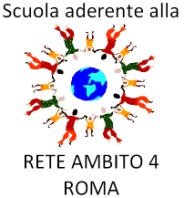 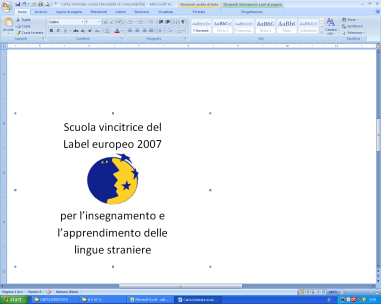 Scuola dell’Infanzia – Primaria – Secondaria di Primo GradoAl Dirigente Scolasticodell’I.C. Via del Rugantino 91RomaIl/La sottoscritto/a ______ residente a ___ (Prov. ___) in via ________________, in servizio presso questa Istituzione Scolastica in qualità di ______ a Tempo Determinato / Indeterminato consapevole delle sanzioni di legge cui può andare incontro in caso di dichiarazioni false o comunque non rispondenti al veroDICHIARAChe il proprio figlio ________ nato/a  a ___ il ___/___/_______ è a tutt’oggi esistente in vitaDi aver usufruito dei periodi di assenza sotto indicati per congedo parentaledal  ___/___/_______ al ___/___/_______ per giorni _____dal  ___/___/_______ al ___/___/_______ per giorni _____Che il proprio coniuge _________ nato/a a _____ Il ___/___/_______non usufruisce del medesimo periodo di assenza per congedo parentaleha usufruito dei periodi di assenza sotto indicati per congedo parentale:dal  ___/___/_______ al ___/___/_______ per giorni _____dal  ___/___/_______ al ___/___/_______ per giorni _____AUTOCERTIFICAZIONE CONIUGEIl/La sottoscritto/a ______ nato/a a ___ (Prov. ___) padre/madre del bambino/a (cognome e nome) ________ nato/a ______ il ___/___/_______sotto la propria personale responsabilità, consapevole delle sanzioni di legge in caso di false dichiarazioni, DICHIARADi non usufruire di congedo parentale per il periodo dal ___/___/_______ al ___/___/_______di aver usufruito dei seguenti periodi di assenza per congedo parentaledal  ___/___/_______ al ___/___/_______ per giorni _____dal  ___/___/_______ al ___/___/_______ per giorni _____Allegato 2Anno Scolastico20__/20__ATADOCENTE SCUOLAINFANZIARoma ___/___/______Anno Scolastico20__/20__ATADOCENTE SCUOLAPRIMARIARoma ___/___/______Anno Scolastico20__/20__ATADOCENTE SCUOLASECONDARIA DI PRIMO GRADOAUTOCERTIFICAZIONEAUTOCERTIFICAZIONEAUTOCERTIFICAZIONEAUTOCERTIFICAZIONEAUTOCERTIFICAZIONEAUTOCERTIFICAZIONEAUTOCERTIFICAZIONEAUTOCERTIFICAZIONEFirma________________________La veridicità della firma è confermata dall’indirizzo della posta elettronica presente nell’anagrafica della segreteria digitaleFirma________________________La veridicità della firma è confermata dall’indirizzo della posta elettronica presente nell’anagrafica della segreteria digitale